ОТЧЕТпо трудоустройству выпускников кафедры «Технология производства продуктов питания» за 2021  годСовременная пищевая промышленность является высокотехнологичной и наукоемкой отраслью, предъявляющей высокие требования к молодым специалистам. Она одна из приоритетных, постоянно и динамично развивающихся отраслей. Сейчас достаточно много открываются новые, а имеющиеся  предприятия пищевой промышленности расширяют производство и ассортимент продукции.  Создаются и возрождаются бродильные производства, виноделие, которые остро нуждаются в высококвалифицированных специалистах. Одним из важных показателей, характеризующих качество подготовки специалистов высшими учебными заведениями, является востребованность наших выпускников на рынке труда и их трудоустройство.  Выпускники кафедры «Технология производства продуктов питания» показывают высокие результаты трудоустройства, в пределах от 85-100%. Наши выпускники связаны с наиболее востребованной сферой деятельности – производством продуктов питания, поэтому  несмотря на чрезвычайное положение сложившееся в этом году в нашей республике, благодаря тщетным усилиям ведущих специалистов кафедры, студенты прошли с разрешения руководств пищевых предприятий производственную и пред квалификационную практики по всем специальностям на предприятиях, что существенно важно, для  успешного выполнения выпускной квалификационной работы бакалавра.Выпускники кафедры «Технология производства продуктов питания» – достаточно квалифицированы и способны заниматься технологической, коммерческой, преподавательской и научно-исследовательской деятельностью и успешно работать на любом предприятии по производству пищевых продуктов.  	Так как каждый студент занимается  научной работой, некоторые выпускники успешно могут сочетать учебу с работой, причем выполняют научно-исследовательские  работы на данных предприятиях.Для повышения эффективности усвоения учебного материала, приобретения коммуникабельности уже в течении пяти лет, студенты всех специальностей побывали по программе мобильности студентов и преподавателей в городах Душанбе и Алматы, пройдя семестровую учебу а также учебную и производственную практики на пищевых  предприятиях соседних республик. В связи с чрезвычайной ситуацией мобильность студентов и преподавателей было продолжено в этом году в  режиме онлайн.Сотрудничество между университетами и предприятиями является ключевым инструментом, как повышения качества образования, так и наиболее эффективного использования знаний на производстве. Для повышения эффективности взаимодействия как обычно  проведены  «круглые столы», «Ярмарка вакансий» с руководителями ведущих предприятий пищевой промышленности, где обсуждались пути и формы успешного взаимовыгодного сотрудничества. В отчетном году был организован и проведен сотрудниками кафедры Круглый стол на тему ВУЗ – предприятия пищевой промышленности: пути дальнейшего сотрудничества (24.03.2021 г). Участниками Круглого стола были руководители пищевых производств, руководители КГТУ и сотрудники кафедры ТППП.  Были обсуждены вопросы по совместному взаимовыгодному сотрудничеству по подготовке квалифицированных работников для пищевой промышленности и пути совершенствования *//*-/**. Некоторые руководители предприятий, которые находятся в отдаленных районах страны отметили, что у них наблюдается дефицит кадров и что молодые специалисты не хотят ехать далеко за пределы городов.  На мероприятии присутствовали  ведущие специалисты предприятий: зав. производством  ОсОО “Баркад” Михеев А., зам. гендиректора ОсОО СВВЗ Орозбеков Б.О. гл. технолог ОсОО “БЕКПР” Усупкожоева К.А., директор ОсОО “Атбаши сут” Орозакунова Н.О., нач. Отдела кадров ОсОО “АгроКуш” Тилекматова Л.Т.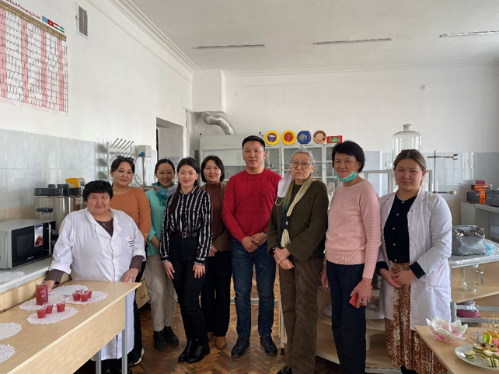 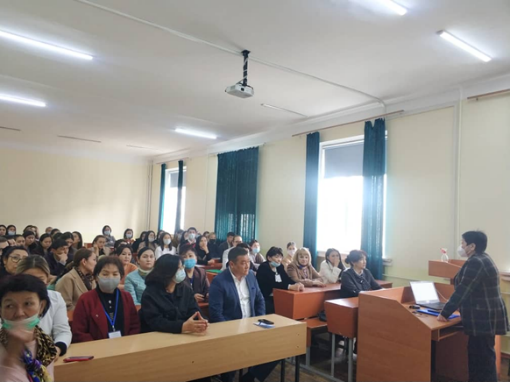 Продолжается работа по анкетированию  работодателей среди руководящего состава инженерно-технического персонала  предприятий пищевой промышленности, с которыми сотрудничает кафедра технологии производства продуктов питания. По сравнению с предыдущими годами мнение работодателей о выпускниках складывается  в более лучшую сторону. Как видно по результатам анкетирования не на всех предприятиях работают наши выпускники, но это связано лишь с отдаленностью региона где находятся предприятия. Работодатели положительно отзываются о молодух специалистах по теоретической готовности, организаторских, коммуникативных навыках и способностях познавать новое. Производственники отмечают, что  профессиональная  подготовка технологов резко отличается по сравнению с другими специальностями. Наряду с этим необходимо отметить, что при анкетировании удовлетворенность работодателей практическими навыками выпускников не достаточно высока как бы хотелось. 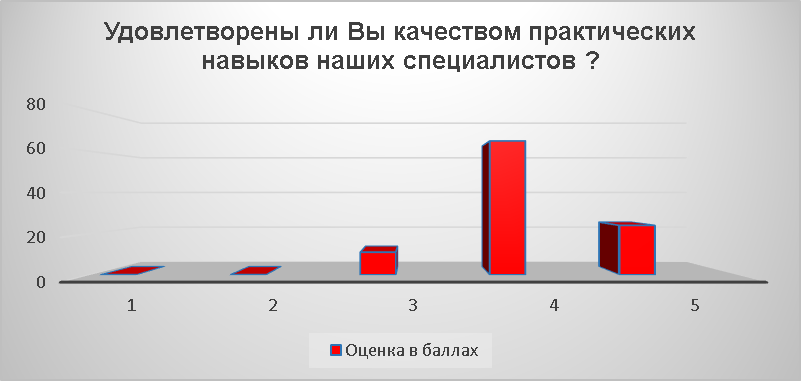 	В предложениях и рекомендациях отмечено, что необходимо усилить работу по знаниям современного технологического оборудования по производству сухого обезжиренного молока и сливочного масла методом преобразования. Также отмечены пожелания углубить знания   в области инженерного обеспечения технологических процессов производства молочных продуктов.В 2021 году выпуск кафедры составит  50 студентов, которые получат дипломы бакалавров по четырем специальностям: «Технология молока и молочных продуктов», «Технология мяса и мясных продуктов», «Технология хлебобулочных макаронных и кондитерских изделий», «Пищевая биотехнология».                    С 2015 года на кафедре, для анализа и  совершенствования  работы по подготовке кадров проводится анкетирование   выпускников и  работодателей для того чтобы знать недостатки в работе и вовремя их исправить. Результаты анкетирования анализируются путем составления диаграмм  и делаются выводы, которые обсуждаются на заседании кафедры для дальнейшего руководства в работе каждого преподавателя.	По результатам анкетирования на протяжении 5 лет видно, что выпускники кафедры достаточно уверены  в своей компетентности, это видно по проценту  в реальной уверенности   трудоустройства  по специальности. И  связанно с тем, что по прохождению предквалификационной практики студенты стараются попасть на предприятия,  где они хотели бы работать в дальнейшем. И часто представители производств по окончанию практик делают приглашения выпускникам на работу.Сведения о базе данных по предприятиям по кафедре «Технология производства продуктов питания», с которыми заключены договора по  трудоустройству выпускниковСведения по трудоустройству выпускников кафедры ТППП за 2020г.Зав. кафедрой ТППП                        Мусульманова М.М.№Ф.И.О.ГруппаНаименование предприятияТемы работ1Молдобекова Д., Керн Д.,Козак А.МСб-1-17ОсОО«Баркад»Применение инноваций в разработке технологий новых видов  мясных продуктов2Бондаренко М., Кузнецов  К.МСб-1-17ОсОО «Риха»Применение новых технологических решений в совершенствовании технологии деликатесных продуктов3Анарбекова А.БТб-1-17ОсОО «Столичный вино-водочный завод»Разработка рецептуры столового красного вина с добавлением сушеных яблокПрофильПеречень предприятийТехнология мяса и мясных продуктовОсОО «Баркад», ОсОО «Риха», ОсОО «Аль-Халал», ОсОО , ОсОО «Шер-Инк», ОсОО «Тойбосс», ОсОО «Агрокуш». Технология молока и молочных продуктовОсОО «Семейные традиции», ОсОО «Кан Сут», ЗАО «Шоро», ОсОО «Ак Жалга», ОсОО «Бекпр» ОсОО «Эль сут», ОсОО «Ат Башы сут», ОсОО «Шин Лайн»Технология хлеба, кондитерских и макаронных изделийОсОО  АЗО «Элита», ОсОО КРП «RоLа», ОсОО «Саамал», ОсОО «Куликовский торт», «Общественное объединение пекарей», ОАО «Независимая хлебная инспекция» , ОсОО «Ширин», ОсОО «Графский торт», ОсОО «Наша Марка».Пищевая биотехнологияЗАО «Bear-Beer», ОсОО «Винодел», ОсОО «Биовит», ОсОО «Кант Сут», , ОсОО «Кыргыз коньягы», ОсОО «БЕКПР», ОсОО «Абдыш- Ата»., ОсОО «Арония-Фарма»,Количество выпускниковКоличество выпускниковКоличество выпускниковКоличество выпускниковКоличество выпускниковТрудоустроены (по фамильно)Трудоустроены (по фамильно)% трудоустройствадневн.дневн.заочн./дистанц.заочн./дистанц.заочн./дистанц.Ф.И.О. выпускникаМесто и  должность% трудоустройства12223345Направление - 740200 «Технология и производство продуктов питания животного происхождения», профиль «Технология мяса и мясных продуктов»Направление - 740200 «Технология и производство продуктов питания животного происхождения», профиль «Технология мяса и мясных продуктов»Направление - 740200 «Технология и производство продуктов питания животного происхождения», профиль «Технология мяса и мясных продуктов»Направление - 740200 «Технология и производство продуктов питания животного происхождения», профиль «Технология мяса и мясных продуктов»Направление - 740200 «Технология и производство продуктов питания животного происхождения», профиль «Технология мяса и мясных продуктов»Направление - 740200 «Технология и производство продуктов питания животного происхождения», профиль «Технология мяса и мясных продуктов»Направление - 740200 «Технология и производство продуктов питания животного происхождения», профиль «Технология мяса и мясных продуктов»Направление - 740200 «Технология и производство продуктов питания животного происхождения», профиль «Технология мяса и мясных продуктов»99гр. МС (б) -1- 17гр. МС (б) -1- 17гр. МС (б) -1- 17гр. МС (б) -1- 1789%99Бондаренко Максим ВячеславовичБондаренко Максим ВячеславовичБондаренко Максим ВячеславовичОсОО «Риха» - пом. технолога89%99Дадабаев Мухаммадали СабыржановичДадабаев Мухаммадали СабыржановичДадабаев Мухаммадали СабыржановичЧП по убою и переработке скота - технолог89%99Керн Диана АндреевнаКерн Диана АндреевнаКерн Диана АндреевнаНе работает89%99Козак Андрей АлександровичКозак Андрей АлександровичКозак Андрей АлександровичОсОО «Бриг Компани» филиал ОсОО «Риха» - помощник технолога89%99Кубанычбекова Гульнара РахатбековнаКубанычбекова Гульнара РахатбековнаКубанычбекова Гульнара РахатбековнаОсОО «Адал Азык», ТМ «Тойбосс» - помощник  технолога89%99Кузнецов Кирилл СергеевичКузнецов Кирилл СергеевичКузнецов Кирилл СергеевичОсОО «Риха» -  пом. технолога89%99Лопаткин Максим ВладимировичЛопаткин Максим ВладимировичЛопаткин Максим ВладимировичРаботает не по специальности89%Молдобекова Дарина ЭльмирбековнаМолдобекова Дарина ЭльмирбековнаМолдобекова Дарина ЭльмирбековнаОрган сертификации (ОС) «Песпектива» - стажер-экспертСатыгул кызы БурулсунСатыгул кызы БурулсунСатыгул кызы БурулсунОсОО «Дил НурКей Джи» (Тм «Аль Халал») – пом. технологагр. МС (дот) -1- 16гр. МС (дот) -1- 16гр. МС (дот) -1- 16гр. МС (дот) -1- 161Сагатов Бектурган ДаленхановичСагатов Бектурган ДаленхановичСагатов Бектурган ДаленхановичЛицей № 17 - преподаватель100%Направление - 740200 «Технология и производство продуктов питания животного происхождения», профиль «Технология молока и молочных продуктов»Направление - 740200 «Технология и производство продуктов питания животного происхождения», профиль «Технология молока и молочных продуктов»Направление - 740200 «Технология и производство продуктов питания животного происхождения», профиль «Технология молока и молочных продуктов»Направление - 740200 «Технология и производство продуктов питания животного происхождения», профиль «Технология молока и молочных продуктов»Направление - 740200 «Технология и производство продуктов питания животного происхождения», профиль «Технология молока и молочных продуктов»Направление - 740200 «Технология и производство продуктов питания животного происхождения», профиль «Технология молока и молочных продуктов»Направление - 740200 «Технология и производство продуктов питания животного происхождения», профиль «Технология молока и молочных продуктов»Направление - 740200 «Технология и производство продуктов питания животного происхождения», профиль «Технология молока и молочных продуктов»1111гр. МЛ (б) -1- 17гр. МЛ (б) -1- 17гр. МЛ (б) -1- 17гр. МЛ (б) -1- 1782%1111Абдылдаев Оморбек АзатбековичАбдылдаев Оморбек АзатбековичАбдылдаев Оморбек АзатбековичОАО «Бишкексут» - оператор82%1111Акматбекова Кипариза ИлимовнаАкматбекова Кипариза ИлимовнаАкматбекова Кипариза ИлимовнаНе работает82%1111Батырбекова Жибек БабырбековнаБатырбекова Жибек БабырбековнаБатырбекова Жибек БабырбековнаОсОО «Кант сут» - лаборант82%1111Бексултанова Айтолкун ЭрнисовнаБексултанова Айтолкун ЭрнисовнаБексултанова Айтолкун ЭрнисовнаДекретный отпуск82%1111Быкова Мария ВячеславовнаБыкова Мария ВячеславовнаБыкова Мария ВячеславовнаКалининградская обл. «Залесский фермер» - работник82%1111Иманбекова Нуриза ДамировнаИманбекова Нуриза ДамировнаИманбекова Нуриза ДамировнаОсОО «Кант сут» - лаборант82%1111Иркабаева Гулиза РавшанбековнаИркабаева Гулиза РавшанбековнаИркабаева Гулиза РавшанбековнаМагистратура – КГТУ им. И. Раззакова, каф ТППП82%1111Исакунова Жазгуль ЖенишбековнаИсакунова Жазгуль ЖенишбековнаИсакунова Жазгуль ЖенишбековнаОАО «Бишкексут» - стажер 82%1111Молоев Аден БекбосуновичМолоев Аден БекбосуновичМолоев Аден БекбосуновичОсОО «БЕКПР» - сыровар82%1111Момудинов Айтбай КубатбековичМомудинов Айтбай КубатбековичМомудинов Айтбай КубатбековичОсОО «Ак Булак» - сыровар82%1111Мустакова Айтолкун ИсламбековнаМустакова Айтолкун ИсламбековнаМустакова Айтолкун ИсламбековнаОсОО «БЕКПР» - лаборант82%Направление - 740100 – Технология и производство продуктов питания из растительногосырья, профиль «Технология хлеба, кондитерских и макаронных изделий»Направление - 740100 – Технология и производство продуктов питания из растительногосырья, профиль «Технология хлеба, кондитерских и макаронных изделий»Направление - 740100 – Технология и производство продуктов питания из растительногосырья, профиль «Технология хлеба, кондитерских и макаронных изделий»Направление - 740100 – Технология и производство продуктов питания из растительногосырья, профиль «Технология хлеба, кондитерских и макаронных изделий»Направление - 740100 – Технология и производство продуктов питания из растительногосырья, профиль «Технология хлеба, кондитерских и макаронных изделий»Направление - 740100 – Технология и производство продуктов питания из растительногосырья, профиль «Технология хлеба, кондитерских и макаронных изделий»Направление - 740100 – Технология и производство продуктов питания из растительногосырья, профиль «Технология хлеба, кондитерских и макаронных изделий»Направление - 740100 – Технология и производство продуктов питания из растительногосырья, профиль «Технология хлеба, кондитерских и макаронных изделий»1212ХМК(б)– 1 - 17ХМК(б)– 1 - 17ХМК(б)– 1 - 17ХМК(б)– 1 - 1775%1212Акунова Перизат КенжебаевнаАкунова Перизат КенжебаевнаАкунова Перизат КенжебаевнаКондитерский цех «Бонжур» -кондитер75%1212Бейшенова Ажар ТурсунбековнаБейшенова Ажар ТурсунбековнаБейшенова Ажар ТурсунбековнаКондитерская фабрика  «Империя вкуса» - кондитер75%1212Белекова Айпери ТаалайбековнаБелекова Айпери ТаалайбековнаБелекова Айпери ТаалайбековнаОсОО «Сладости востока» - мастер75%1212Кайыпова Роза ЫрысбековнаКайыпова Роза ЫрысбековнаКайыпова Роза ЫрысбековнаКондитерский цех «Прага» -пом. пекаря75%1212Керимбаева Кундуз ЧынкабыловнаКеримбаева Кундуз ЧынкабыловнаКеримбаева Кундуз ЧынкабыловнаМагазин «Сундучок кондитера» - продавец75%Муратова Толгонай МуратовнаМуратова Толгонай МуратовнаМуратова Толгонай МуратовнаВ декрете75%Нарынова Алина АзаматовнаНарынова Алина АзаматовнаНарынова Алина АзаматовнаВ декрете75%Осмонджанова Халида ШирзатовнаОсмонджанова Халида ШирзатовнаОсмонджанова Халида ШирзатовнаКулинарная  студия – менеджер по продажам75%Торгуров Ахмат МухамматовичТоргуров Ахмат МухамматовичТоргуров Ахмат МухамматовичРесторан «Арзу» - администратор75%Тулякова Надежда ВалерьевнаТулякова Надежда ВалерьевнаТулякова Надежда ВалерьевнаВ декретеТурлак Ксения МихайловнаТурлак Ксения МихайловнаТурлак Ксения МихайловнаКГТУ им. И. Раззакова –методист кафедра  логистикиЭрнисова Саадат ЭрнисовнаЭрнисова Саадат ЭрнисовнаЭрнисова Саадат ЭрнисовнаЧастный предприниматель6ХМК(дот)– 1 - 16ХМК(дот)– 1 - 16ХМК(дот)– 1 - 16ХМК(дот)– 1 - 1683,3%6Бакытбек уулу КайратБакытбек уулу КайратБакытбек уулу КайратОсОО «Элита» - мастер83,3%6Джекшеналиева Айдай УлановнаДжекшеналиева Айдай УлановнаДжекшеналиева Айдай УлановнаДекретный отпуск83,3%6Доолбекова Умсунай ЭмильбековнаДоолбекова Умсунай ЭмильбековнаДоолбекова Умсунай ЭмильбековнаТД «Наша марка» - кондитер83,3%6Жумашалиева Сезим БакытбековнаЖумашалиева Сезим БакытбековнаЖумашалиева Сезим БакытбековнаЧастный предприниматель83,3%6Кубатина Виктория СергеевнаКубатина Виктория СергеевнаКубатина Виктория СергеевнаЧП «Виктория»83,3%6Осмонова Маргарита АфтандиловнаОсмонова Маргарита АфтандиловнаОсмонова Маргарита АфтандиловнаОсОО  «Риха» - мастер83,3%Направление - 720200 «Биотехнология», профиль «Пищевая биотехнология»Направление - 720200 «Биотехнология», профиль «Пищевая биотехнология»Направление - 720200 «Биотехнология», профиль «Пищевая биотехнология»Направление - 720200 «Биотехнология», профиль «Пищевая биотехнология»Направление - 720200 «Биотехнология», профиль «Пищевая биотехнология»6-гр. БТ(б) -1- 17гр. БТ(б) -1- 1784%6-Алмазбекова Айгерим АлмазбековнаМагистратура – СПНИУИТМиО, факультет биотехнологии84%6-Анарбекова Алтынай ЭрнисовнаМагистратура – СПНИУИТМиО, факультет биотехнолог84%6-Мирланова Алтынай МирлановнаНе работает84%6-Муратбекова Айдана МуратбековнаМагистратура – СПГУ84%6-Семыкина Виолетта АнатольевнаОсОО «Tengri BeerМагистратура – СПНИУИТМиО, факультет биотехнологм. технолога84%6-Усубалиева Нурсулуу Кубанычбековна ОсОО «Gold fish» - технолог84%387ИТОГО85,6%